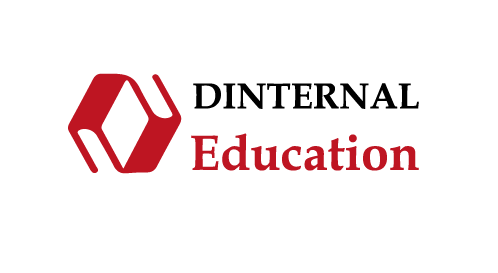              Міжнародний освітньо-методичний центр Дінтернал Ед’юкейшнКалендарно-тематичне планування до навчально-методичного комплексу High Note 3 (PEARSON)Навчальний рік   _____   Вчитель   ___________________________________ Клас  _________Календарно-тематичне планування: ______________________________ (Семестр 1)Розділ 10: Суспільство та законТематика ситуативного спілкування: у залі суду, закон та покарання, різновиди злочинів, студентські ради, права молоді, громадянські обов’язкиКлючові компетентності: вміння вчитися продовж життя, ініціативність та підприємливість, спілкування іноземною мовою, соціальна та громадянська компетентність№ урокуДатаРозділст. НМКТема урокуОчікуваний результат На кінець уроку учні вмітимуть:Мовний інвентарМовний інвентарКомунікативна компетентністьКомунікативна компетентністьІнтегровані змістові лініїД.З.WB№ урокуДатаРозділст. НМКТема урокуОчікуваний результат На кінець уроку учні вмітимуть:ЛексикаГраматика/ ФонетикаСприймання на слух/ зорове сприйманняПисемна/усна взаємодія/продукуванняІнтегровані змістові лініїД.З.WBРозділ 1: Я , мої друзі, зовнішність, стиль.Тематика ситуативного спілкування: мода, стиль, зовнішність.Ключові компетентності: обізнаність та самовираження у сфері культури, спілкування іноземною мовою, вміння навчатися впродовж життя, соціальна та громадянська компетентністьРозділ 1: Я , мої друзі, зовнішність, стиль.Тематика ситуативного спілкування: мода, стиль, зовнішність.Ключові компетентності: обізнаність та самовираження у сфері культури, спілкування іноземною мовою, вміння навчатися впродовж життя, соціальна та громадянська компетентністьРозділ 1: Я , мої друзі, зовнішність, стиль.Тематика ситуативного спілкування: мода, стиль, зовнішність.Ключові компетентності: обізнаність та самовираження у сфері культури, спілкування іноземною мовою, вміння навчатися впродовж життя, соціальна та громадянська компетентністьРозділ 1: Я , мої друзі, зовнішність, стиль.Тематика ситуативного спілкування: мода, стиль, зовнішність.Ключові компетентності: обізнаність та самовираження у сфері культури, спілкування іноземною мовою, вміння навчатися впродовж життя, соціальна та громадянська компетентністьРозділ 1: Я , мої друзі, зовнішність, стиль.Тематика ситуативного спілкування: мода, стиль, зовнішність.Ключові компетентності: обізнаність та самовираження у сфері культури, спілкування іноземною мовою, вміння навчатися впродовж життя, соціальна та громадянська компетентністьРозділ 1: Я , мої друзі, зовнішність, стиль.Тематика ситуативного спілкування: мода, стиль, зовнішність.Ключові компетентності: обізнаність та самовираження у сфері культури, спілкування іноземною мовою, вміння навчатися впродовж життя, соціальна та громадянська компетентністьРозділ 1: Я , мої друзі, зовнішність, стиль.Тематика ситуативного спілкування: мода, стиль, зовнішність.Ключові компетентності: обізнаність та самовираження у сфері культури, спілкування іноземною мовою, вміння навчатися впродовж життя, соціальна та громадянська компетентністьРозділ 1: Я , мої друзі, зовнішність, стиль.Тематика ситуативного спілкування: мода, стиль, зовнішність.Ключові компетентності: обізнаність та самовираження у сфері культури, спілкування іноземною мовою, вміння навчатися впродовж життя, соціальна та громадянська компетентністьРозділ 1: Я , мої друзі, зовнішність, стиль.Тематика ситуативного спілкування: мода, стиль, зовнішність.Ключові компетентності: обізнаність та самовираження у сфері культури, спілкування іноземною мовою, вміння навчатися впродовж життя, соціальна та громадянська компетентністьРозділ 1: Я , мої друзі, зовнішність, стиль.Тематика ситуативного спілкування: мода, стиль, зовнішність.Ключові компетентності: обізнаність та самовираження у сфері культури, спілкування іноземною мовою, вміння навчатися впродовж життя, соціальна та громадянська компетентністьРозділ 1: Я , мої друзі, зовнішність, стиль.Тематика ситуативного спілкування: мода, стиль, зовнішність.Ключові компетентності: обізнаність та самовираження у сфері культури, спілкування іноземною мовою, вміння навчатися впродовж життя, соціальна та громадянська компетентністьРозділ 1: Я , мої друзі, зовнішність, стиль.Тематика ситуативного спілкування: мода, стиль, зовнішність.Ключові компетентності: обізнаність та самовираження у сфері культури, спілкування іноземною мовою, вміння навчатися впродовж життя, соціальна та громадянська компетентністьUnit1ст. 4-5,172Я та мої друзі. Один день з нашого життяРозповідати про звички та тимчасові події у теперішньому часі.Verb phrases with dressPresent Simple and Present Continuous,state and action verbsPresent Simple and Present Continuous,state and action verbsЧитання: розуміння загальної інформації у тексті.Читання: розуміння загальної інформації у тексті.Говоріння: традиції святкування шкільних випускнихЕкологічна безпека та сталий розвитокСт.4Впр.1-7Unit1ст. 5,173Зовнішність, мода.Мій стиль.Розповідати про звички та тимчасові події у теперішньому часі.Verb phrases with dressPresent Simple and Present Continuous,state and action verbsPresent Simple and Present Continuous,state and action verbsАудіювання: заповнення пропусківАудіювання: заповнення пропусківГоворіння:Вести розмову про цьогорічну моду та стиль одягу.Екологічна безпека та сталий розвитокст. 5впр.8-10Unit1ст. 6Зовнішність, мода. Ікони стилю.Мій стиль.Вести розмову про зовнішність та одяг.Зовнішність, одяг, модаПисьмо:Опис зовнішностіЕкологічна безпека та сталий розвитокст.6впр.1-6Unit 1ст. 7Зовнішність. Професії у розважальній індустрії.Виокремлювати  детальну інформацію у прослуханому тексті та розмовляти про фізичну зовнішність.Риси обличчя	Аудіювання: сприймання загальної та виокремлення детальної інформації на слух (заповнення пропусків)	Аудіювання: сприймання загальної та виокремлення детальної інформації на слух (заповнення пропусків)Говоріння: вираження власної думки про  носіння макіяжу в різних ситуаціях.ст.7впр.1-11Unit 1ст. 8-9Сила зовнішності.Розуміти загальну та виокремлювати детальну інформацію  у статті. Фразові дієсловаЧитання: розуміння загальної та детальної інформації у тексті.(вибір правильної відповіді на запитання з кількох можливих)Читання: розуміння загальної та детальної інформації у тексті.(вибір правильної відповіді на запитання з кількох можливих)Ст.8-9Впр.1-3Unit1ст. 8Сила зовнішності.Обговорювати стереотипи стосовно зовнішності. Фразові дієслова	Word building:Suffix –ical (WB)	Word building:Suffix –ical (WB)Говоріння: обговорювати в парах своє ставлення до різного стилю одягу.Ст.8Впр. 6Unit1ст.162Краса належить усім. Вести дискусію в групах, аргументувати своє ставлення.Сталі виразиАудіювання:детально розуміти почуте у відео (вибір правдивої/ неправдивої відповіді).Аудіювання:детально розуміти почуте у відео (вибір правдивої/ неправдивої відповіді).Говоріння:Обговорювати важливість зовнішності у досягненні успіхуГромадянська відповідальністьПідручник,ст.162,впр.6Unit 1ст.10,172-173Круговорот моди.Говорити про загальні та конкретні речі з використанням відповідних артиклів.АртикліАртикліГоворіння:Обговорення моди минулого.Підприємливість та фінансова грамотністьСт.10Впр.1-6Unit1ст.11Хто такі жертви моди?Брати  участь та ефективно підтримувати розмовуМовні кліше для  уточнення своєї думки, перевірки чи тебе розуміють, перепитування, підтвердження розуміння.Аудіювання:Загальне та детальне розуміння почутого для відповіді на спеціальні запитання.Аудіювання:Загальне та детальне розуміння почутого для відповіді на спеціальні запитання.Говоріння:Вести та підтримувати розмову про моду та покупки одягу.Підприємливість та фінансова грамотністьСт.11Впр.1-4Unit1ст.12-13Одяг для карнавалу.Розпізнавати структурні елементи неофіційного електронного листа.Структура написання неформального листа.Структура написання неформального листа.Читання:Розуміння загальної інформації у текстіЧитання:Розуміння загальної інформації у текстіПисьмо: аналіз моделі/ структури неофіційного електронного листаСт.12Впр.1-2Unit1ст. 13Одяг для карнавалу.Писати неофіційного листа повідомляючи про новини та висловлюючи власне ставлення.Лексика по темі:Карнавальні героїПисьмо:написання неофіційного електронного листаГромадянська відповідальність Ст.12Впр.3Unit1ст. 14-16, 172-173Пригадаймо вивчене!Wordlist, Revision 01.Оцінювати власний поступ у навчанні.Прикметники для опису зовнішностіPresent Simple and Present Continuous,State and Action verbs.Articles.Present Simple and Present Continuous,State and Action verbs.Articles.ст.13впр.1-7Unit1Ст.16, 191Пригадаймо вивчене!Revision 01Оцінювати власний поступ у навчанніЧитання:Заповнення пропусків у тексті.Читання:Заповнення пропусків у тексті.ст.14-15впр.1-6Unit1ст. 17Пригадаймо вивчене!Revision 01Вміти аналізувати та співставляти прочитану інформацію.Читання:Розуміння детальної інформації у тексті( matching paragraphs)Читання:Розуміння детальної інформації у тексті( matching paragraphs)Письмо:написання неофіційного електронного листаГромадянська відповідальністьПідручникСт.17Впр.9Розділ 2: Наука і технічний прогресТематика ситуативного спілкування: природничі науки, наукові дослідження, цифрові технологіїКлючові компетентності: інформаційно-цифрова компетентність, екологічна грамотність та здорове життя, ,компетентності у природничих науках, спілкування іноземною мовоюРозділ 2: Наука і технічний прогресТематика ситуативного спілкування: природничі науки, наукові дослідження, цифрові технологіїКлючові компетентності: інформаційно-цифрова компетентність, екологічна грамотність та здорове життя, ,компетентності у природничих науках, спілкування іноземною мовоюРозділ 2: Наука і технічний прогресТематика ситуативного спілкування: природничі науки, наукові дослідження, цифрові технологіїКлючові компетентності: інформаційно-цифрова компетентність, екологічна грамотність та здорове життя, ,компетентності у природничих науках, спілкування іноземною мовоюРозділ 2: Наука і технічний прогресТематика ситуативного спілкування: природничі науки, наукові дослідження, цифрові технологіїКлючові компетентності: інформаційно-цифрова компетентність, екологічна грамотність та здорове життя, ,компетентності у природничих науках, спілкування іноземною мовоюРозділ 2: Наука і технічний прогресТематика ситуативного спілкування: природничі науки, наукові дослідження, цифрові технологіїКлючові компетентності: інформаційно-цифрова компетентність, екологічна грамотність та здорове життя, ,компетентності у природничих науках, спілкування іноземною мовоюРозділ 2: Наука і технічний прогресТематика ситуативного спілкування: природничі науки, наукові дослідження, цифрові технологіїКлючові компетентності: інформаційно-цифрова компетентність, екологічна грамотність та здорове життя, ,компетентності у природничих науках, спілкування іноземною мовоюРозділ 2: Наука і технічний прогресТематика ситуативного спілкування: природничі науки, наукові дослідження, цифрові технологіїКлючові компетентності: інформаційно-цифрова компетентність, екологічна грамотність та здорове життя, ,компетентності у природничих науках, спілкування іноземною мовоюРозділ 2: Наука і технічний прогресТематика ситуативного спілкування: природничі науки, наукові дослідження, цифрові технологіїКлючові компетентності: інформаційно-цифрова компетентність, екологічна грамотність та здорове життя, ,компетентності у природничих науках, спілкування іноземною мовоюРозділ 2: Наука і технічний прогресТематика ситуативного спілкування: природничі науки, наукові дослідження, цифрові технологіїКлючові компетентності: інформаційно-цифрова компетентність, екологічна грамотність та здорове життя, ,компетентності у природничих науках, спілкування іноземною мовоюРозділ 2: Наука і технічний прогресТематика ситуативного спілкування: природничі науки, наукові дослідження, цифрові технологіїКлючові компетентності: інформаційно-цифрова компетентність, екологічна грамотність та здорове життя, ,компетентності у природничих науках, спілкування іноземною мовоюРозділ 2: Наука і технічний прогресТематика ситуативного спілкування: природничі науки, наукові дослідження, цифрові технологіїКлючові компетентності: інформаційно-цифрова компетентність, екологічна грамотність та здорове життя, ,компетентності у природничих науках, спілкування іноземною мовоюРозділ 2: Наука і технічний прогресТематика ситуативного спілкування: природничі науки, наукові дослідження, цифрові технологіїКлючові компетентності: інформаційно-цифрова компетентність, екологічна грамотність та здорове життя, ,компетентності у природничих науках, спілкування іноземною мовоюUnit 2ст. 18-19,174-175Природничі науки.Дослідження космосу.Розрізняти та  вживати Present Perfect Simple and ContinuousЛексика по темі:Сонячна система, космосГраматика:Present Perfect Simple and ContinuousГраматика:Present Perfect Simple and ContinuousАудіювання: прослуховування діалогу та заповнення пропусків дієсловами у формі Present Perfect Simple and ContinuousАудіювання: прослуховування діалогу та заповнення пропусків дієсловами у формі Present Perfect Simple and ContinuousГоворіння в парах про любимі природничі наукиЕкологічна безпека та сталий розвитокСт.16-17Впр.1-7Unit 2ст.19, 175, 196,199Природничі науки.Дослідження космосу..Розповідати про нещодавно завершені дії та дії, які досі тривають.Лексика по темі:Сонячна система, космосГраматика:Present Perfect Simple and ContinuousГраматика:Present Perfect Simple and ContinuousПерегляд відео з метою виокремлення запитань та відповідей з використанням Present Perfect Simple and ContinuousПерегляд відео з метою виокремлення запитань та відповідей з використанням Present Perfect Simple and ContinuousГоворіння: рольові ігриЕкологічна безпека та сталий розвитокСт.17Впр.8-11Unit 2ст. 20-21Наукова фантастика чи реальність?Розуміти основну ідею та виокремлювати потрібну інформацію в статті, вести бесіду про штучний інтелектСлова та фрази, пов’язані з темою наукова фантастика.Словотвір ( утворення іменників від дієслів)Словотвір ( утворення іменників від дієслів)Читання: визначати загальну та детальну інформацію у текстіпро наукову фантастикуЧитання: визначати загальну та детальну інформацію у текстіпро наукову фантастикуГоворіння: люди чи роботи? За ким майбутнє?Підприємливість та фінансова грамотність.Ст.18-19Впр.1-6Unit 2ст. 163Штучний інтелект. Відео урок.Висловлювати свою думку про штучний інтелектСлова та фрази, пов’язані з темою штучний інтелектРозрізнення загальної та детальної інформації у переглянутому відео.Розрізнення загальної та детальної інформації у переглянутому відео.Письмо: написання блогу ПідручникСт.163Впр.6-7Unit 2ст. 22Наука. Розум. Музеї.Розмовляти про наукуСлова  , пов’язані з темою наука та розум, фрази із think and mind	Аудіювання: сприй-мання на слух загальної та детальної інформації.	Аудіювання: сприй-мання на слух загальної та детальної інформації.Говоріння: дискусія про музеї Екологічна безпека та сталий розвитокСт.20Впр.1-6Unit 2ст. 23Мозок та розум.Вміти використовувати відповідні дієслова, після яких іде інфінітив або герундійVerb PatternsVerb PatternsГоворіння: використання Verb patterns  в обміні інформацією про свої вподобання та невподобання у школіСт.21Впр.1-5Unit 2ст. 24Сучасні технології, дрони.Розуміти основну ідею та ключові деталі інтерв’ю та вести бесіду про сучасні технології.Лексика по темі сучасні технології.Вимова:Варіанти читання  буквосполучення ‘ea’Вимова:Варіанти читання  буквосполучення ‘ea’Аудіювання:сприймання на слух загального змісту, розуміння детальної інформації  прослуханогоАудіювання:сприймання на слух загального змісту, розуміння детальної інформації  прослуханогоПисьмо: конспектування почутогоГоворіння: в парах  обговорювати своє ставлення до дронів. Ст.22Впр.1-9Unit 2ст. 25Сучасні розваги. Як цікаво провести вихідні?Вміти висловлювати думки, робити пропозиції, досягати згоди. Functional Language:Making suggestionsExpressing and justifying opinionsComparing optionsReaching decisionsАудіювання: прослухати дискусію для розуміння загального змісту.Аудіювання: прослухати дискусію для розуміння загального змісту.Говоріння: участь у дискусії про варіанти проведення вихідних.Екологічна безпека і сталий розвитокСт.23Впр.1-4Unit 2ст. 26-27Вплив технології на здоров’я.Вміти вести свій  блогЛексика по темі : пам'ять, сонЧитання:Розуміння загального змісту прочитаного, та пошук конкретної інформації у блозі.Читання:Розуміння загального змісту прочитаного, та пошук конкретної інформації у блозі.	Письмо:Вивчення структури блогу..Здоров’я і безпекаСт.24Впр.1-3Підручник:Ст.27Впр.7Unit 2ст..27Комп`ютерні технології, їх вплив на наше життя.Вміти вести дискусію про вплив комп’ютерних технологій на наше життя. Вміти писати свій блог.Говоріння: Дискусія: як комп’ютерні технології покращили наше життя?Письмо:Написання блогу.Здоров’я і безпекаСт.24Впр.4,5Unit 2ст. 28-30Пригадаймо вивчене!Wordlist, Revision 02Оцінювати власний поступ у навчанні.Ст.25Впр1-6Unit 2Ст.30-31,191Пригадаймо вивчене!Revision 02Use of EnglishОцінювати власний поступ у навчанні.Ст.27Впр.1-6Unit 2ст. 31Пригадаймо вивчене!Revision 02Оцінювати власний поступ у навчанні.ТестТестПідручникСт.31Впр 10Unit 2ст. 32Life skillsГотуємо презентацію!Розпізнавати структурні елементи презентації.  Фрази для презентації\Functional Language:-Starting a presentation-Presenting main points-Adding information-Referring to visuals-Ending your talkАудіювання: визначати загальну  інформацію у тексті про підготовку презентації;-визначати конкретну інформацію у презентації.Аудіювання: визначати загальну  інформацію у тексті про підготовку презентації;-визначати конкретну інформацію у презентації.Говоріння:Обговорення в парах правильної структури презентації.ПідручникСт.32Впр.4Unit 2ст. 33Life skillsГотуємо презентацію!Розуміти та вміти правильно використовувати мову тіла під час презентації.  Лексика на тему: мова тілаАудіювання:-визначати конкретну інформацію у презентації.Аудіювання:-визначати конкретну інформацію у презентації.Говоріння:Обговорення в парах використання мови тіла у  презентації. Підготовка до презентації.ПідручникСт.33Впр.9Unit 2ст. 32-33Life skills - ProjectПроводимо презентацію!Підготувати та провести презентацію.Говоріння: тест- провести презентацію на тему, яка цікавить.Ст.26Впр.1-3Розділ 3: Дозвілля і спорт. ХарчуванняТематика ситуативного спілкування: заняття спортом, нещасні випадки, зміна стилю життя та харчування, ввічливе спілкуванняКлючові компетентності: соціальна та громадянська компетентності, екологічна грамотність та здорове життя, спілкування іноземною мовоюРозділ 3: Дозвілля і спорт. ХарчуванняТематика ситуативного спілкування: заняття спортом, нещасні випадки, зміна стилю життя та харчування, ввічливе спілкуванняКлючові компетентності: соціальна та громадянська компетентності, екологічна грамотність та здорове життя, спілкування іноземною мовоюРозділ 3: Дозвілля і спорт. ХарчуванняТематика ситуативного спілкування: заняття спортом, нещасні випадки, зміна стилю життя та харчування, ввічливе спілкуванняКлючові компетентності: соціальна та громадянська компетентності, екологічна грамотність та здорове життя, спілкування іноземною мовоюРозділ 3: Дозвілля і спорт. ХарчуванняТематика ситуативного спілкування: заняття спортом, нещасні випадки, зміна стилю життя та харчування, ввічливе спілкуванняКлючові компетентності: соціальна та громадянська компетентності, екологічна грамотність та здорове життя, спілкування іноземною мовоюРозділ 3: Дозвілля і спорт. ХарчуванняТематика ситуативного спілкування: заняття спортом, нещасні випадки, зміна стилю життя та харчування, ввічливе спілкуванняКлючові компетентності: соціальна та громадянська компетентності, екологічна грамотність та здорове життя, спілкування іноземною мовоюРозділ 3: Дозвілля і спорт. ХарчуванняТематика ситуативного спілкування: заняття спортом, нещасні випадки, зміна стилю життя та харчування, ввічливе спілкуванняКлючові компетентності: соціальна та громадянська компетентності, екологічна грамотність та здорове життя, спілкування іноземною мовоюРозділ 3: Дозвілля і спорт. ХарчуванняТематика ситуативного спілкування: заняття спортом, нещасні випадки, зміна стилю життя та харчування, ввічливе спілкуванняКлючові компетентності: соціальна та громадянська компетентності, екологічна грамотність та здорове життя, спілкування іноземною мовоюРозділ 3: Дозвілля і спорт. ХарчуванняТематика ситуативного спілкування: заняття спортом, нещасні випадки, зміна стилю життя та харчування, ввічливе спілкуванняКлючові компетентності: соціальна та громадянська компетентності, екологічна грамотність та здорове життя, спілкування іноземною мовоюРозділ 3: Дозвілля і спорт. ХарчуванняТематика ситуативного спілкування: заняття спортом, нещасні випадки, зміна стилю життя та харчування, ввічливе спілкуванняКлючові компетентності: соціальна та громадянська компетентності, екологічна грамотність та здорове життя, спілкування іноземною мовоюРозділ 3: Дозвілля і спорт. ХарчуванняТематика ситуативного спілкування: заняття спортом, нещасні випадки, зміна стилю життя та харчування, ввічливе спілкуванняКлючові компетентності: соціальна та громадянська компетентності, екологічна грамотність та здорове життя, спілкування іноземною мовоюРозділ 3: Дозвілля і спорт. ХарчуванняТематика ситуативного спілкування: заняття спортом, нещасні випадки, зміна стилю життя та харчування, ввічливе спілкуванняКлючові компетентності: соціальна та громадянська компетентності, екологічна грамотність та здорове життя, спілкування іноземною мовоюРозділ 3: Дозвілля і спорт. ХарчуванняТематика ситуативного спілкування: заняття спортом, нещасні випадки, зміна стилю життя та харчування, ввічливе спілкуванняКлючові компетентності: соціальна та громадянська компетентності, екологічна грамотність та здорове життя, спілкування іноземною мовоюUnit 3ст.34-35,176-177Екстремальні види спорту Розповідати про минулі дії використовуючи минулі часиЛексика на тему: Спорт, травми Лексика на тему: Спорт, травми Past Simple, Past Continuous. Past PerfectЧитання:розуміння загальної та детальної інформації у прочитаному текстіЧитання:розуміння загальної та детальної інформації у прочитаному текстіГоворіння:Відповідати на запитання з використанням Past Simple, Past Continuous. Past PerfectЗдоров’я і безпекаст.28-29впр.1-7Unit 3ст.34-35Екстремальні види спортуРозповідати про минулі дії використовуючи минулі часи.Лексика на тему:Спорт, травмиЛексика на тему:Спорт, травмиPast Simple, Past Continuous. Past PerfectЧитання:заповнення пропусків у текстіАудіювання:розуміння загальної  ідеї почутого.Говоріння: обговорювати найяскравіші моменти спортивних досягнень та випробувань з однокласникамиГоворіння: обговорювати найяскравіші моменти спортивних досягнень та випробувань з однокласникамиЗдоров’я і безпекаст.29впр.8-11Unit 3ст.36 Спорт та фітнесРозмовляти про заняття спортом, фітнесом.Лексика на тему:Спорт, вправи, фітнесЛексика на тему:Спорт, вправи, фітнесАудіювання:розуміння загальної та детальної інформації у прочитаному текстіГоворіння: обговорювати з однокласниками свій досвід займання спортом.Говоріння: обговорювати з однокласниками свій досвід займання спортом.Здоров’я і безпекаст.30впр.1-7Unit 3ст.37Коли необхідно телефонувати в службу порятунку чи швидку допомогу?Розуміти причину звернення когось до інших, виокремлювати особливу інформацію у розмові та говорити про нещасні випадки.Лексика на тему:Нещасні випадки, травмиЛексика на тему:Нещасні випадки, травмиАудіювання: виокремлення загальної та детальної інформації у прослуханому тексті. Говоріння: розповідати про нещасні випадкиГоворіння: розповідати про нещасні випадкиГромадянська відповідальністьст.31впр.1-7Unit 3ст.38Що вплинуло на зміну стилю вашого життя?Розповідати про минулі звички.Used to  and wouldАудіювання:виокремлення загальної та детальної інформації в аудіо тексті.Говоріння: розповідати про зміни, які сталися у твоєму життіГоворіння: розповідати про зміни, які сталися у твоєму життіЗдоров’я і безпекаст.32впр.1-6Unit 3ст.39, 196,199Здорове харчування. Використовувати непрямі запитання , щоб ввічливо дізнатись чиюсь думку чи отримати потрібну інформацію.Functional Language: ввічливі запитання та ввічливі відмовиFunctional Language: ввічливі запитання та ввічливі відмовиАудіювання: виокремлення загальної та детальної інформації в аудіо тексті.Говоріння: Рольова гра-  на касі продуктового магазину\ у рестораніГоворіння: Рольова гра-  на касі продуктового магазину\ у рестораніЗдоров’я і безпекаст.33впр.1-5Unit 3ст.40-41Здорове харчуванняРозуміти розвиток подій у прочитаній статті Лексика на тему:Дієта та харчуванняЛексика на тему:Дієта та харчуванняЧитання:Передбачення змісту статті за допомогою фото та заголовку.Загальне та детальне розуміння прочитаного.Говоріння:Формулювати та відповідати на спеціальні запитання на основі прочитаної статті.Говоріння:Формулювати та відповідати на спеціальні запитання на основі прочитаної статті.Здоров’я і безпекаст.34-35впр.1-4Unit 3ст.40-41Здорове чи шкідливе харчування? До чого схильні ви та більшість людей?Усно виражати своє ставлення  до здорового та шкідливого харчування.Фразові дієслова та лексика по темі харчуванняФразові дієслова та лексика по темі харчуванняЧитання:Загальне розуміння прочитаного Говоріння: обговорювати ідеї покращення харчування у вашій школі .Говоріння: обговорювати ідеї покращення харчування у вашій школі .Здоров’я і безпекаст.34-35впр.5-7Unit 3ст.40, 164Виснажливий спорт.           Відеоурок.Висловлюватись про своє ставлення до виснажливих видів спорту на основі переглянутого відеоЛексика по темі:Екстремальні види спортуЛексика по темі:Екстремальні види спортуАудіювання:розуміння загального змісту та виокремлення детальної інформації в почутому Говоріння:Обговорення екстремальних видів спорту та вашого ставлення до них.Говоріння:Обговорення екстремальних видів спорту та вашого ставлення до них.Здоров’я і безпекаПідручникСт.164Впр.6Unit 3ст.42-43Цікаві історії Знати структуру  короткої історії.Informal linkersInformal linkersЧитання:Загальне розуміння прочитаногост.36впр.1-3Unit 3ст.42-43,197Незвичайна історіяРозповідати та писати коротку історію.Informal linkersInformal linkersЧитання:Загальне розуміння прочитаного.Говоріння:Розповідати історії.Письмо:Написання короткої історії.Говоріння:Розповідати історії.Письмо:Написання короткої історії.ст.36впр.4Unit 3ст.44-46Пригадаймо вивчене!Word list, Revision 03Оцінювати власні навчальні досягнення.Ст.37Впр.1-7Unit 3ст.46-47,192Пригадаймо вивчене!Revision 03Use of EnglishОцінювати власні навчальні досягнення.ТестТестТестСт.39Впр.1-6Unit 3ст.47Пригадаймо вивчене!Revision 03Оцінювати власні навчальні досягнення.Читання:Вирізняти детальну інформацію у прочитаному тексті.            Говоріння:Рольова гра            Говоріння:Рольова граПідручникст.47впр.9Culture Spot 1Ст.154-155Чайна традиція у Великій БританіїОбговорювати традиційні напої у Великій Британії та УкраїніЛексика та вирази на тему: Чайна традиціяЛексика та вирази на тему: Чайна традиціяЧитання:Загальне розуміння прочитаного.( співставлення заголовків з параграфами)Аудіювання:виокремлення детальної інформації в почутому            Говоріння:Традиційні напої в Україні             Говоріння:Традиційні напої в Україні Розділ 4: Дозвілля. Подорожі.Тематика ситуативного спілкування: Подорож, експедиції, транспорт, забруднення повітря.Ключові компетентності: ведення дебатів, ініціативність і підприємливість, соціальна та громадянська компетентності, екологічна грамотність та здорове життя.Розділ 4: Дозвілля. Подорожі.Тематика ситуативного спілкування: Подорож, експедиції, транспорт, забруднення повітря.Ключові компетентності: ведення дебатів, ініціативність і підприємливість, соціальна та громадянська компетентності, екологічна грамотність та здорове життя.Розділ 4: Дозвілля. Подорожі.Тематика ситуативного спілкування: Подорож, експедиції, транспорт, забруднення повітря.Ключові компетентності: ведення дебатів, ініціативність і підприємливість, соціальна та громадянська компетентності, екологічна грамотність та здорове життя.Розділ 4: Дозвілля. Подорожі.Тематика ситуативного спілкування: Подорож, експедиції, транспорт, забруднення повітря.Ключові компетентності: ведення дебатів, ініціативність і підприємливість, соціальна та громадянська компетентності, екологічна грамотність та здорове життя.Розділ 4: Дозвілля. Подорожі.Тематика ситуативного спілкування: Подорож, експедиції, транспорт, забруднення повітря.Ключові компетентності: ведення дебатів, ініціативність і підприємливість, соціальна та громадянська компетентності, екологічна грамотність та здорове життя.Розділ 4: Дозвілля. Подорожі.Тематика ситуативного спілкування: Подорож, експедиції, транспорт, забруднення повітря.Ключові компетентності: ведення дебатів, ініціативність і підприємливість, соціальна та громадянська компетентності, екологічна грамотність та здорове життя.Розділ 4: Дозвілля. Подорожі.Тематика ситуативного спілкування: Подорож, експедиції, транспорт, забруднення повітря.Ключові компетентності: ведення дебатів, ініціативність і підприємливість, соціальна та громадянська компетентності, екологічна грамотність та здорове життя.Розділ 4: Дозвілля. Подорожі.Тематика ситуативного спілкування: Подорож, експедиції, транспорт, забруднення повітря.Ключові компетентності: ведення дебатів, ініціативність і підприємливість, соціальна та громадянська компетентності, екологічна грамотність та здорове життя.Розділ 4: Дозвілля. Подорожі.Тематика ситуативного спілкування: Подорож, експедиції, транспорт, забруднення повітря.Ключові компетентності: ведення дебатів, ініціативність і підприємливість, соціальна та громадянська компетентності, екологічна грамотність та здорове життя.Розділ 4: Дозвілля. Подорожі.Тематика ситуативного спілкування: Подорож, експедиції, транспорт, забруднення повітря.Ключові компетентності: ведення дебатів, ініціативність і підприємливість, соціальна та громадянська компетентності, екологічна грамотність та здорове життя.Розділ 4: Дозвілля. Подорожі.Тематика ситуативного спілкування: Подорож, експедиції, транспорт, забруднення повітря.Ключові компетентності: ведення дебатів, ініціативність і підприємливість, соціальна та громадянська компетентності, екологічна грамотність та здорове життя.Unit 4ст. 48-49Подорож літаком.Вживати в мовленні модальні дієслова.Лексика на тему: Подорож літакомModal and related verbsЧитання: загальне розуміння інформаціїЧитання: загальне розуміння інформаціїГоворіння: обговорення переваг та недоліків у професії борт провідниціГромадська відповідальністьГромадська відповідальність Підприємливість та фінансова грамотністьст.40впр.1-5Unit 4ст. 49Подорож літаком.Вживати  модальні дієслова в обговоренні правил безпечного подорожування Лексика на тему: Подорож літакомModal and related verbsАудіювання:виокремлення детальної інформації в почутомуГоворіння: правила поведінки при подорожуванні Говоріння: правила поведінки при подорожуванні Громадська відповідальністьГромадська відповідальність Підприємливість та фінансова грамотністьст.41впр.6-12Unit 4ст. 50-51Як пережити подорож з батьками?Розуміти позицію автора у статті про відпусткиЛексика на тему: ВідпусткаЧитання:Загальне розуміння прочитаногоГоворіння: обговорення позитивних та негативних моментів проведення канікул з батьками.Говоріння: обговорення позитивних та негативних моментів проведення канікул з батьками.Громадська відповідальністьГромадська відповідальність Підприємливість та фінансова грамотністьст.42впр.1-5Unit4Ст. 51Як вижити у відпустці з дітьми?Виявляти детальну інформацію в прочитаній статті.Лексика на тему: ВідпусткаЧитання:Виокремлення детальної інформації в прочитаному.Говоріння: презентація для батьків про те, як вижити у відпустці з дітьми.Говоріння: презентація для батьків про те, як вижити у відпустці з дітьми.ст.42впр.6-8Unit4Ст. 165Подорож до Нової Зеландії.          Відео урок.Висловлюватись про різного роду подорожі та своє ставлення до нихЛексика на тему: ВідпусткаАудіювання:виокремлення детальної інформації в почутомуГоворіння:обговорення в групах різного роду подорожей, які подобаються людям.Говоріння:обговорення в групах різного роду подорожей, які подобаються людям.Здоров’я і безпекаПідручникст.165впр.6Unit 4ст. 52Які речі необхідно взяти з собою в поїздку?Дискутувати про підготовку до подорожіЛексика на тему: Речі необхідні у відпустціЧитання: загальне розуміння інформаціїАудіювання: загальне розуміння та виокремлення детальної інформації в почутомуГоворіння: які речі необхідно взяти з собою в поїздкуГоворіння: які речі необхідно взяти з собою в поїздкуПідприємливість та фінансова грамотністьст.44впр.1-5Unit 4ст. 53Які цікаві місця ви б хотіли відвідати у США?Використовувати в мовленні Defining  and Non-defining Relative ClausesDefining  and Non-defining Relative ClausesЧитання: загальне розуміння інформаціїГоворіння: вікторина про твою країнуГоворіння: вікторина про твою країнуст.45впр.1-6Unit 4ст. 54Міський транспорт та забруднення повітря.Виокремлювати потрібну інформацію в розмові чи радіо програмі про міський транспорт та забруднення навколишнього середовищаЛексика та вирази по темі :Міський транспорт та забруднення повітря.Аудіювання: Загальне та детальне розуміння почутогоГоворіння: висловлювати свої рекомендації щодо покращення транспортного руху у місті. Говоріння: висловлювати свої рекомендації щодо покращення транспортного руху у місті. Екологічна безпека та сталий розвитокст.46впр.1-10Unit 4ст. 55Як покращити транспортну систему вашого міста?Висловлювати свій рівень згоди з думкою інших.Functional Language:AgreeingPartly agreeingDisagreeingАудіювання: загальне розуміння та виокремлення детальної інформації в почутомуГоворіння: дискусія про шляхи покращення транспортної системи у місті.Говоріння: дискусія про шляхи покращення транспортної системи у місті.ст.47впр.1-4Unit 4ст. 56-57Участь в експедиції- це відпустка з незабутніми пригодами!Аналізувати структуру та мову офіційного листа-запиту.Вирази для офіційного запитуЧитання: розуміння загальної інформаціїПисьмо: аналіз моделі офіційного листа-запитуПисьмо: аналіз моделі офіційного листа-запитуст.48впр.1-3Unit 4ст. 57Участь в експедиції- це відпустка з незабутніми пригодами!Писати офіційний електронний лист-запит.Вирази для офіційного запитуЧитання: розуміння детальної інформаціїПисьмо: написання офіційного електронного листа-запитуПисьмо: написання офіційного електронного листа-запитуст.48впр.4Unit 4ст. 58-60,192Оцінювати власні навчальні досягнення.ст.49-51Unit 4Ст.61Пригадаймо вивчене!Revision 04Оцінювати власні навчальні досягнення.Аудіювання: розуміння детальної інформації почутогоГоворіння: Дискусія про проведення канікул без батьківГоворіння: Дискусія про проведення канікул без батьківПідручникСт.61Впр.11Unit 3-4Ст.62Life skillsДебатиЗнати структуру та правила проведення дебатівFunctional Language:-Presenting the motion and the speakers-Presenting your arguments-Stating a strong opinion-Supporting an opinion with evidence-SummarizingАудіювання:Загальне розуміння почутогоЧитання: Загальне та детальне розуміння прочитаногоГоворіння:Обговорення корисності досвіду ведення дебатівГоворіння:Обговорення корисності досвіду ведення дебатівПідручникСт.63Впр.6Unit 3-4Ст.63, 197Life skillsДебатиБрати участь у дебатахВирази для ведення дебатівГоворіння: участь у дебатахГоворіння: участь у дебатахПідсумковий урокТестРозділ 5: Шкільне життя. Робота і професії.Тематика ситуативного спілкування:.Риси характеру, стиль навчання, вибір професії, вибір університету та факультету, професії майбутнього.Ключові компетентності: вміння вчитися продовж життя, ініціативність та підприємливість, спілкування іноземною мовоюРозділ 5: Шкільне життя. Робота і професії.Тематика ситуативного спілкування:.Риси характеру, стиль навчання, вибір професії, вибір університету та факультету, професії майбутнього.Ключові компетентності: вміння вчитися продовж життя, ініціативність та підприємливість, спілкування іноземною мовоюРозділ 5: Шкільне життя. Робота і професії.Тематика ситуативного спілкування:.Риси характеру, стиль навчання, вибір професії, вибір університету та факультету, професії майбутнього.Ключові компетентності: вміння вчитися продовж життя, ініціативність та підприємливість, спілкування іноземною мовоюРозділ 5: Шкільне життя. Робота і професії.Тематика ситуативного спілкування:.Риси характеру, стиль навчання, вибір професії, вибір університету та факультету, професії майбутнього.Ключові компетентності: вміння вчитися продовж життя, ініціативність та підприємливість, спілкування іноземною мовоюРозділ 5: Шкільне життя. Робота і професії.Тематика ситуативного спілкування:.Риси характеру, стиль навчання, вибір професії, вибір університету та факультету, професії майбутнього.Ключові компетентності: вміння вчитися продовж життя, ініціативність та підприємливість, спілкування іноземною мовоюРозділ 5: Шкільне життя. Робота і професії.Тематика ситуативного спілкування:.Риси характеру, стиль навчання, вибір професії, вибір університету та факультету, професії майбутнього.Ключові компетентності: вміння вчитися продовж життя, ініціативність та підприємливість, спілкування іноземною мовоюРозділ 5: Шкільне життя. Робота і професії.Тематика ситуативного спілкування:.Риси характеру, стиль навчання, вибір професії, вибір університету та факультету, професії майбутнього.Ключові компетентності: вміння вчитися продовж життя, ініціативність та підприємливість, спілкування іноземною мовоюРозділ 5: Шкільне життя. Робота і професії.Тематика ситуативного спілкування:.Риси характеру, стиль навчання, вибір професії, вибір університету та факультету, професії майбутнього.Ключові компетентності: вміння вчитися продовж життя, ініціативність та підприємливість, спілкування іноземною мовоюРозділ 5: Шкільне життя. Робота і професії.Тематика ситуативного спілкування:.Риси характеру, стиль навчання, вибір професії, вибір університету та факультету, професії майбутнього.Ключові компетентності: вміння вчитися продовж життя, ініціативність та підприємливість, спілкування іноземною мовоюРозділ 5: Шкільне життя. Робота і професії.Тематика ситуативного спілкування:.Риси характеру, стиль навчання, вибір професії, вибір університету та факультету, професії майбутнього.Ключові компетентності: вміння вчитися продовж життя, ініціативність та підприємливість, спілкування іноземною мовоюUnit 5ст. 64-65,180Які риси характеру важливі для успіху в іспитах?Розмовляти про майбутні події та ситуаціїЛексика по темі:Риси характеруTalking about the Future:-Present Simple-Present Continuous-going to+Inf-will+Infmay/might/could+InfЧитання/аудіювання: загальне розуміння прочитаного/почутого.Підприємливість та фінансова грамотністьСт52-53Впр1-6Unit 5ст. 65, 196, 199Які навички вам знадобляться для майбутньої кар’єри?Розмовляти про майбутні події та ситуаціїАудіювання: виокремлення потрібної інформації з почутого.Говоріння: як готуватись до майбутньої кар’єри.ст.53впр.7-10Unit 5    ст. 66, 180Освіта, навчання.Говорити про навчанняPhrasal verbs related to studyingFuture Continuous and Future PerfectАудіювання: виокремлення потрібної інформації з почутого.Говоріння:Обговорення власного стилю навчанняст.54впр.1-6Unit 5Ст.67Освіта, навчання.Розмовляти про майбутні події та ситуаціїFuture Continuous and Future Perfect	Аудіювання: виокремлення потрібної інформації з почутого.Говоріння: планування дня відкритих дверей у школі Громадянська відповідальність.ст.55впр.1-7Unit 5ст.68Як справити хороше враження під час  інтерв’ю?Говорити про свої сильні та слабкі сторони на інтерв’ю.Слова та вирази для опису сильних та слабких сторін особистості.Вимова ‘ss’Аудіювання: детальне та загальне розуміння інформації. Говоріння: участь в інтерв’ю.(Рольова гра)ст.56впр.1-6Unit 5ст.69Економіка вільного заробіткуРозмовляти про професії, конспектувати під час слухання на інтерв’ю.Лексика по темі:Робота та професії.Аудіювання: загальне розуміння прослуханого та  виокремлення потрібної інформації .Письмо:Конспектування важливих моментів з почутого.Говоріння: висловлення та пояснення своєї думки про вибір майбутньої професії.Підприємливість та фінансова грамотністьст.57впр.1-11Unit 5ст.70-71Професії майбутнього.Виокремлювати потрібну інформацію у тексті. Говорити про професії майбутнього.Лексика по темі:Робота та професії.Читання: Загальне та детальне розуміння прочитаного (відповіді на запитання до тексту)Говоріння: висловлення думок про професії майбутнього.ст.58-59впр.1-4Unit 5ст.70Професія, про яку ти мрієш.Говорити про омріяну професію.Лексика по темі:Робота та професії.Говоріння:Професія, про яку ти мрієш.ст.58-59впр.5-7Unit 5Ст.166Вироби ручної роботи у 21 столітті.	Відео урок.Говорити про навички та таланти майстрів ручної роботи.Лексика по темі:Навички та талантиАудіювання: детальне та загальне розуміння інформації. Говоріння: обговорення в групах важливості збереження та передачі людських вмінь та навичок наступним поколінням.Підручникст.166впр.6Unit 5ст.72Вступ до університетуАналізувати структуру заяви на вступ до університету.Читання: Загальне та детальне розуміння прочитаного 	Говоріння: обговорення в групах планів на вступ у ВНЗ, які курси чи факультети ви обираєте, які вміння та досягнення пригодяться.Громадянська відповідальністьст.60впр.1-3Unit 5ст.73Заява на вступ до університету.Писати . заяву на вступ до університету.Письмо: підготовка до написання заяви на вступ до ВНЗ.ст.60впр.4Unit 5Ст.74, 76,193 	Пригадаймо ивчене!Word list, Use of English. Revision 05Оцінювати власні навчальні досягнення.ст.61-63Unit 5Ст.77Пригадаймо вивчене!. Revision 05Оцінювати власні навчальні досягнення.Читання:Детальне розуміння прочитаного (Gapped text)Говоріння:Опис картинокПідручникСт.77Впр.9Unit 5Use of EnglishТестUnit 1-5Контроль читанняUnit 1-5Контроль навичок письмаUnit 1-5	Контроль навичок аудіюванняUnit 1-5Контроль навичок говорінняUnit 1-5Семестровий підсумковий урокКалендарно-тематичне планування _________________________________________( семестр 2)Календарно-тематичне планування _________________________________________( семестр 2)Календарно-тематичне планування _________________________________________( семестр 2)Календарно-тематичне планування _________________________________________( семестр 2)Календарно-тематичне планування _________________________________________( семестр 2)Календарно-тематичне планування _________________________________________( семестр 2)Календарно-тематичне планування _________________________________________( семестр 2)Календарно-тематичне планування _________________________________________( семестр 2)Календарно-тематичне планування _________________________________________( семестр 2)Календарно-тематичне планування _________________________________________( семестр 2)Розділ 6: Я та моє оточення, стосунки з іншими.Тематика ситуативного спілкування: Спілкування, емоції, стосунки, конфлікти,проблеми.Ключові компетентності: вміння вчитися продовж життя, ініціативність та підприємливість, спілкування іноземною мовою, соціальна та громадянська компетентністьРозділ 6: Я та моє оточення, стосунки з іншими.Тематика ситуативного спілкування: Спілкування, емоції, стосунки, конфлікти,проблеми.Ключові компетентності: вміння вчитися продовж життя, ініціативність та підприємливість, спілкування іноземною мовою, соціальна та громадянська компетентністьРозділ 6: Я та моє оточення, стосунки з іншими.Тематика ситуативного спілкування: Спілкування, емоції, стосунки, конфлікти,проблеми.Ключові компетентності: вміння вчитися продовж життя, ініціативність та підприємливість, спілкування іноземною мовою, соціальна та громадянська компетентністьРозділ 6: Я та моє оточення, стосунки з іншими.Тематика ситуативного спілкування: Спілкування, емоції, стосунки, конфлікти,проблеми.Ключові компетентності: вміння вчитися продовж життя, ініціативність та підприємливість, спілкування іноземною мовою, соціальна та громадянська компетентністьРозділ 6: Я та моє оточення, стосунки з іншими.Тематика ситуативного спілкування: Спілкування, емоції, стосунки, конфлікти,проблеми.Ключові компетентності: вміння вчитися продовж життя, ініціативність та підприємливість, спілкування іноземною мовою, соціальна та громадянська компетентністьРозділ 6: Я та моє оточення, стосунки з іншими.Тематика ситуативного спілкування: Спілкування, емоції, стосунки, конфлікти,проблеми.Ключові компетентності: вміння вчитися продовж життя, ініціативність та підприємливість, спілкування іноземною мовою, соціальна та громадянська компетентністьРозділ 6: Я та моє оточення, стосунки з іншими.Тематика ситуативного спілкування: Спілкування, емоції, стосунки, конфлікти,проблеми.Ключові компетентності: вміння вчитися продовж життя, ініціативність та підприємливість, спілкування іноземною мовою, соціальна та громадянська компетентністьРозділ 6: Я та моє оточення, стосунки з іншими.Тематика ситуативного спілкування: Спілкування, емоції, стосунки, конфлікти,проблеми.Ключові компетентності: вміння вчитися продовж життя, ініціативність та підприємливість, спілкування іноземною мовою, соціальна та громадянська компетентністьРозділ 6: Я та моє оточення, стосунки з іншими.Тематика ситуативного спілкування: Спілкування, емоції, стосунки, конфлікти,проблеми.Ключові компетентності: вміння вчитися продовж життя, ініціативність та підприємливість, спілкування іноземною мовою, соціальна та громадянська компетентністьРозділ 6: Я та моє оточення, стосунки з іншими.Тематика ситуативного спілкування: Спілкування, емоції, стосунки, конфлікти,проблеми.Ключові компетентності: вміння вчитися продовж життя, ініціативність та підприємливість, спілкування іноземною мовою, соціальна та громадянська компетентністьUnit 6Ст.78-79,182Стосунки між батьками та дітьми.Розмовляти про можливі та гіпотетичні ситуаціїСлова та вирази по темі: Брехня та правдаThe First and Second ConditionalsЧитання\ аудіювання: загальне розуміння почутого чи прочитаногоСт.64Впр.1-6Unit 6Ст.79Стосунки між батьками та дітьми.Розмовляти про можливі та гіпотетичні ситуаціїThe First and Second Conditionals      Аудіювання:Виокремлення конкретної інформації з почутогоГоворіння:Розмовляти про можливі та гіпотетичні ситуаціїСт.65Впр.7-11Unit 6Ст.80-81Чесність заслуговує на винагородуРозуміти розвиток подій при читанні короткого оповіданняСлова та вирази по  темі: Мова тіла Читання:Загальне та детальне розуміння прочитаногоГоворіння:Обговорення в парах своєї поведінки у певних гіпотетичних ситуаціяхГромадянська відповідальністьСт.66-67Впр.1-4Unit 6Ст.80Чесність чи брехня? Що обираєш ти?Розмовляти про чесністьСлова та вирази по  темі: Мова тіла       Аудіювання:Загальне розуміння почутогоГоворіння:Обговорення в групах цитат на тему ЧесністьСт.66-67Впр.5-7Unit 6Ст.167Відеоурок.	Чому ми говоримо неправду?Розмовляти про допустимість брехніСлова та вирази по темі: Брехня та правдаАудіювання:Виокремлення конкретної інформації з почутого.Говоріння:Обговорення в групах причин та наслідків говоріння неправдиПідручникСт.167,впр.6Unit 6Ст.82Емоції у різних ситуаціяхРозмовляти про виграш у лотереїСлова та вирази по темі: ЕмоціїАудіювання:Загальне та детальне розуміння почутогоГоворіння:Обговорення в групах своїх емоцій та поведінки у випадку виграшу в лотереїПідприємливість та фінансова грамотністьСт.68Впр.1-8Unit 6Ст.83Чи властиве тобі співчуття та розуміння інших?Розмовляти про реальні ситуації, які завжди правдиві.The Zero Conditional and alternatives to ifЧитання:Загальне розуміння прочитаногоГоворіння:Обговорювати в парах свої почуття у різних реальних ситуаціяхСт.69Впр.1-6Unit 6Ст.84Вміння давати та приймати поради іншихДавати поради, просити поради, реагувати на порадуFunctional Language:-Giving advice-Asking for advice-Reacting to adviceАудіювання:Загальне розуміння почутогоГоворіння:В парах та групах практикувати просити та давати поради стосовно реальних та придуманих ситуаційСт.70Впр.1-4Unit 6Ст. 85Стосунки, конфлікти, проблемиРозмовляти про стосунки, конфлікти та проблемиСлова та вирази пов’язані з темами: стосунки, конфлікти та проблемиЧитання:Загальне розуміння прочитаногоГоворіння:Обговорення в парах різних конфліктних ситуацій між вами та вашими друзями.Письмо: написання порад Здоров’я та безпекаСт.71Впр.1-7Unit 6Ст.86-87	Чесність – це завжди правильний вибір?Розуміти структуру «за та проти» есеЧитання:Загальне розуміння прочитаного	Говоріння:Обговорення в парах шкоди від незначної брехніСт.72Впр.1-4Unit 6Ст.87Чи можливо завжди говорити правду?Писати есе «за та проти»	Письмо:Написання есеСт.72Впр.5Unit 6Ст.88-90Пригадаймо вивчене!Word List, . Revision 06Оцінювати власні навчальні досягнення.Ст.73Впр.1-7Unit 6Ст.91, 193Пригадаймо вивчене!Use of English. Revision 06Оцінювати власні навчальні досягнення.Ст.75Впр.1-6Unit 6Ст.91Пригадаймо вивчене!Revision 06Оцінювати власні навчальні досягнення.	АудіюванняВиокремлення конкретної інформації з почутогоГоворіння:Рольова гра- прохання про порадуПідручникСт.91Впр.9Unit 5-6Ст.92-93Life SkillsЯк ставити розумні ціліРозуміти причини недосягнення цілейЛексика по темі: ЦіліЧитання:Загальне розуміння прочитаногоUnit 5-6Ст.93Life SkillsЯк ставити розумні ціліСтавити розумні ціліЛексика по темі: ЦіліАудіювання:Загальне розуміння почутого та виокремлення конкретної інформаціїПідручникСт.93Впр.9Unit 6Підсумковий урокТестРозділ 7: Живопис. Мистецтво. Музика. Телебачення.Тематика ситуативного спілкування: телевізійні новини, улюблені телевізійні шоу, різновиди мистецтва, музичних жанрів, переглянуті спектаклі.Ключові компетентності: вміння вчитися продовж життя, ініціативність та підприємливість, спілкування іноземною мовою, соціальна та громадянська компетентністьРозділ 7: Живопис. Мистецтво. Музика. Телебачення.Тематика ситуативного спілкування: телевізійні новини, улюблені телевізійні шоу, різновиди мистецтва, музичних жанрів, переглянуті спектаклі.Ключові компетентності: вміння вчитися продовж життя, ініціативність та підприємливість, спілкування іноземною мовою, соціальна та громадянська компетентністьРозділ 7: Живопис. Мистецтво. Музика. Телебачення.Тематика ситуативного спілкування: телевізійні новини, улюблені телевізійні шоу, різновиди мистецтва, музичних жанрів, переглянуті спектаклі.Ключові компетентності: вміння вчитися продовж життя, ініціативність та підприємливість, спілкування іноземною мовою, соціальна та громадянська компетентністьРозділ 7: Живопис. Мистецтво. Музика. Телебачення.Тематика ситуативного спілкування: телевізійні новини, улюблені телевізійні шоу, різновиди мистецтва, музичних жанрів, переглянуті спектаклі.Ключові компетентності: вміння вчитися продовж життя, ініціативність та підприємливість, спілкування іноземною мовою, соціальна та громадянська компетентністьРозділ 7: Живопис. Мистецтво. Музика. Телебачення.Тематика ситуативного спілкування: телевізійні новини, улюблені телевізійні шоу, різновиди мистецтва, музичних жанрів, переглянуті спектаклі.Ключові компетентності: вміння вчитися продовж життя, ініціативність та підприємливість, спілкування іноземною мовою, соціальна та громадянська компетентністьРозділ 7: Живопис. Мистецтво. Музика. Телебачення.Тематика ситуативного спілкування: телевізійні новини, улюблені телевізійні шоу, різновиди мистецтва, музичних жанрів, переглянуті спектаклі.Ключові компетентності: вміння вчитися продовж життя, ініціативність та підприємливість, спілкування іноземною мовою, соціальна та громадянська компетентністьРозділ 7: Живопис. Мистецтво. Музика. Телебачення.Тематика ситуативного спілкування: телевізійні новини, улюблені телевізійні шоу, різновиди мистецтва, музичних жанрів, переглянуті спектаклі.Ключові компетентності: вміння вчитися продовж життя, ініціативність та підприємливість, спілкування іноземною мовою, соціальна та громадянська компетентністьРозділ 7: Живопис. Мистецтво. Музика. Телебачення.Тематика ситуативного спілкування: телевізійні новини, улюблені телевізійні шоу, різновиди мистецтва, музичних жанрів, переглянуті спектаклі.Ключові компетентності: вміння вчитися продовж життя, ініціативність та підприємливість, спілкування іноземною мовою, соціальна та громадянська компетентністьРозділ 7: Живопис. Мистецтво. Музика. Телебачення.Тематика ситуативного спілкування: телевізійні новини, улюблені телевізійні шоу, різновиди мистецтва, музичних жанрів, переглянуті спектаклі.Ключові компетентності: вміння вчитися продовж життя, ініціативність та підприємливість, спілкування іноземною мовою, соціальна та громадянська компетентністьРозділ 7: Живопис. Мистецтво. Музика. Телебачення.Тематика ситуативного спілкування: телевізійні новини, улюблені телевізійні шоу, різновиди мистецтва, музичних жанрів, переглянуті спектаклі.Ключові компетентності: вміння вчитися продовж життя, ініціативність та підприємливість, спілкування іноземною мовою, соціальна та громадянська компетентністьUnit 7Ст.94-95,183, 184Телевізійні новиниПереказувати історії, новини.Лексика на тему: Телевізійні новиниReported SpeechЧитання\ аудіювання:Загальне розуміння та виокремлення конкретної інформаціїГоворіння:Обговорення в парах цікавих новин тижняГромадянська відповідальністьСт.76-77Впр.1-7Unit 7Ст.95, 183, 184Яким джерелам новин довіряєте ви?Переказувати історії та новини.Reported SpeechStatementsАудіювання:Загальне розуміння почутогоГоворіння:Переказування життєвих історій чи ситуацій з використанням Reported SpeechСт.77Впр.8-12Unit 7Ст.96Які ваші любимі телевізійні шоу?Розмовляти про глядацькі звички та вподобання.Лексика на тему: ТелебаченняЧитання:Загальне та детальне розуміння прочитаногоГоворіння:Обговорення улюблених телевізійних шоу.Ст. 78Впр.1-7Unit 7Ст.97Як краще рекламувати свою творчість у соц мережах?Розмовляти про людей творчих професійЛексика на тему: Успіх та невдачаАудіювання:Загальне розуміння та виокремлення конкретної інформації з почутогоГоворіння:Обговорення в парах Плюсів та мінусів професії митців та артистів.Підприємливість та фінансова грамотністьСт.79Впр.1-7Unit 7Ст.98-99Що таке мистецтво?Знаходити детальну інформацію в статті. Розмовляти про мистецтво.Прикметники для опису мистецьких творівЧитання:Розуміння загальної та детальної інформації прочитаногоГоворіння: обговорення в парах на основі прочитаного що можна вважати мистецтвомСт.80-81Впр.1-4Unit 7Ст.98-99Що таке мистецтво?Розмовляти про мистецтво.Аудіювання:Розуміння загальної інфрмації та виокремлення конкретної інфрмації з почутого.Говоріння:Ведення дискусії про мистецтво в групах.Ст.80-81Впр.5-8Unit 7Ст.168Що таке «живе» мистецтво?Відео урок.Розмовляти про мистецтвоЛексика по темі:МистецтвоАудіювання:Виокремлення конкретної інформації з почутогоГоворіння:Ведення дискусії про мистецтво в парах та  групах.Письмо:Відгук про виставку «живого» мистецтваПідручникСт.168Впр.6Unit 7Ст.100,183,184	Мрієш про участь у телешоу талантів?Переказувати запитання та відповіді іншихReported QuestionsАудіювання:Загальне розуміння почутогоГоворіння:Ставити запитання про таланти та хобі у непрямій мовіСт.82Впр.1-5Unit 7Ст.101Вистави, концерти, покази мод. Описувати власний досвідЛексика та вирази по темах: Вистави, концерти, шоуDirect and Reported SpeechАудіювання:Загальне розуміння почутого та виокремлення детальної інформаціїГоворіння:Опис власного досвіду, коли щось пішло не такСт.83Впр.1-4Unit 7Ст.102Вистава чи кіно? Чому віддаєте перевагу ви?Знати структуру письмового відгуку про виставуЛексика по темі: ВиставаЧитання:Загальне та детальне розуміння прочитаногоГоворіння:Обговорювати в парах вистави та свої враження від нихСт.84Впр.1-4Unit 7Ст.103Вистава яка мене вразилаПисати відгук про виставуЛексика по темі: ВиставаЧитання:Загальне та детальне розуміння прочитаного	Письмо: написання відгуку про виставуСт.84Впр.5Unit 7156-157Culture Spot2Британська музична сценаРозуміти детальну інформацію прочитаногоЛексика по темі:Музичні стиліЧитання:Загальне та детальне розуміння прочитаного Говоріння:Яким музичним стилям ви віддаєте перевагу?Ст.85Впр.1-4Unit 7157Твоя улюблена музика та виконавціРозмовляти про музичні стилі та виконавцівЛексика по темі: музика та виконавціАудіювання:Детальне розуміння почутого	Говоріння:Обговорення в парах популярних музичних жанрів, особистих вподобаньПідручникСт.157Впр.8Unit 7Ст.104-106Пригадаймо вивчене!Word list, . Revision 07Оцінювати власні навчальні досягнення.Ст.85Впр.5-7Unit 7Ст.106, 194Пригадаймо вивчене!Use of English . Revision 07Оцінювати власні навчальні досягнення.Ст.87Впр.1-6Unit 7Ст.107Пригадаймо вивчене!Reading. Speaking. WritingRevision 07Оцінювати власні навчальні досягнення.ПідручникСт.107Впр.8Unit 7Підсумковий урокТестРозділ 8: Наука і технічний прогрес. Їх вплив на гроші, способи розрахунків, творчість.Тематика ситуативного спілкування: вплив реклами, ставлення до грошей, звички витрачання грошей, скарги на послугиКлючові компетентності: вміння вчитися продовж життя, ініціативність та підприємливість, спілкування іноземною мовою, соціальна та громадянська компетентність, фінансова грамотністьРозділ 8: Наука і технічний прогрес. Їх вплив на гроші, способи розрахунків, творчість.Тематика ситуативного спілкування: вплив реклами, ставлення до грошей, звички витрачання грошей, скарги на послугиКлючові компетентності: вміння вчитися продовж життя, ініціативність та підприємливість, спілкування іноземною мовою, соціальна та громадянська компетентність, фінансова грамотністьРозділ 8: Наука і технічний прогрес. Їх вплив на гроші, способи розрахунків, творчість.Тематика ситуативного спілкування: вплив реклами, ставлення до грошей, звички витрачання грошей, скарги на послугиКлючові компетентності: вміння вчитися продовж життя, ініціативність та підприємливість, спілкування іноземною мовою, соціальна та громадянська компетентність, фінансова грамотністьРозділ 8: Наука і технічний прогрес. Їх вплив на гроші, способи розрахунків, творчість.Тематика ситуативного спілкування: вплив реклами, ставлення до грошей, звички витрачання грошей, скарги на послугиКлючові компетентності: вміння вчитися продовж життя, ініціативність та підприємливість, спілкування іноземною мовою, соціальна та громадянська компетентність, фінансова грамотністьРозділ 8: Наука і технічний прогрес. Їх вплив на гроші, способи розрахунків, творчість.Тематика ситуативного спілкування: вплив реклами, ставлення до грошей, звички витрачання грошей, скарги на послугиКлючові компетентності: вміння вчитися продовж життя, ініціативність та підприємливість, спілкування іноземною мовою, соціальна та громадянська компетентність, фінансова грамотністьРозділ 8: Наука і технічний прогрес. Їх вплив на гроші, способи розрахунків, творчість.Тематика ситуативного спілкування: вплив реклами, ставлення до грошей, звички витрачання грошей, скарги на послугиКлючові компетентності: вміння вчитися продовж життя, ініціативність та підприємливість, спілкування іноземною мовою, соціальна та громадянська компетентність, фінансова грамотністьРозділ 8: Наука і технічний прогрес. Їх вплив на гроші, способи розрахунків, творчість.Тематика ситуативного спілкування: вплив реклами, ставлення до грошей, звички витрачання грошей, скарги на послугиКлючові компетентності: вміння вчитися продовж життя, ініціативність та підприємливість, спілкування іноземною мовою, соціальна та громадянська компетентність, фінансова грамотністьРозділ 8: Наука і технічний прогрес. Їх вплив на гроші, способи розрахунків, творчість.Тематика ситуативного спілкування: вплив реклами, ставлення до грошей, звички витрачання грошей, скарги на послугиКлючові компетентності: вміння вчитися продовж життя, ініціативність та підприємливість, спілкування іноземною мовою, соціальна та громадянська компетентність, фінансова грамотністьРозділ 8: Наука і технічний прогрес. Їх вплив на гроші, способи розрахунків, творчість.Тематика ситуативного спілкування: вплив реклами, ставлення до грошей, звички витрачання грошей, скарги на послугиКлючові компетентності: вміння вчитися продовж життя, ініціативність та підприємливість, спілкування іноземною мовою, соціальна та громадянська компетентність, фінансова грамотністьРозділ 8: Наука і технічний прогрес. Їх вплив на гроші, способи розрахунків, творчість.Тематика ситуативного спілкування: вплив реклами, ставлення до грошей, звички витрачання грошей, скарги на послугиКлючові компетентності: вміння вчитися продовж життя, ініціативність та підприємливість, спілкування іноземною мовою, соціальна та громадянська компетентність, фінансова грамотність1Unit 8Ст.108-109, 185Сучасні методи рекламиТи «за» рекламу в школах чи «проти»?Розповідати про різні дії використовуючи Passive VoiceЛексика по темі: РекламаPassive Voice vs Active VoiceЧитання:Загальне розуміння прочитаногоГоворіння:Обговорення в парах прочитаного блогуГромадянська відповідальністьСт.88Впр.1-6Unit 8Ст.109, 185, 186Сучасні методи рекламиЯке твоє ставлення до них?Розповідати про різні дії використовуючи Passive VoicePassive Voice vs Active VoiceАудіювання:Виокремлення потрібної інформації з почутого Говоріння:Дискусія в групах про сучасну рекламуСт.89Впр.7-12Unit 8Ст.110Я та мої друзі. Як ми витрачаємо гроші?Виокремлювати конкретні деталі у прослуханому подкасті та розмовляти про звички витрачання грошей.Лексика по темі: Витрачання грошейАудіювання:Загальне та детальне розуміння почутого, виокремлення конкретної інформації з почутогоГоворіння:обговорення в парах покупок, звичок та способів витрачання коштів Підприємливість та фінансова грамотністьСт.90Впр.1-7Unit 8Ст. 111	Гроші. Як ти до них ставишся?Говорити про грошіЛесика та вирази по темі: ГрошіАудіювання:	виокремлення конкретної інформації з почутогоГоворіння:Обговорення в парах та групах значення грошей в житті людиниПідприємливість та фінансова грамотністьСт.91Впр.1-6Unit 8Ст.112-113Як історично змінювався процес взаєморозрахунків між людьми за товари та послуги?Розуміти зв'язок між частинами тексту та виокремлювати специфічні деталі у тексті Говорити про відомі варіанти розрахунків за послуги та товари. Лексика по темі: Грошові розрахункиЧитання:Розуміння зв’язків між частинами тексту(gap filling with paragraphs)Говоріння:Обговорення в парах як ви за звичай купляєте речі та розраховуєтесь за них.Підприємливість та фінансова грамотністьСт.92-93Впр.1-4Unit 8Ст.112Гроші майбутньогоГоворити про гроші та можливі варіанти  розрахунків у майбутньомуЛексика по темі: Банки, електронні грошіЧитання:Загальне та детальне розуміння прочитаного( gap filling with words)Говоріння:Обговорення в групах сучасних та майбутніх способів розрахунку за послуги та товари.Підприємливість та фінансова грамотністьСт.92Впр.5-8Unit 8Ст.169Економіка спільного користуванняВідеоурокВисловлювати своє ставлення до економіки спільного користуванняЛексика по темі:Покупки, орендаАудіювання:Загальне та детальне розуміння почутого(T\F statements)Говоріння:Дискусія в групах про переваги та недоліки економіки спільного користуванняПідприємливість та фінансова грамотністьПідручникСт.169Впр.6Unit 8Ст.114Скарги на послуги. Культурні відмінності у вираженні скарг в різних країнах.Вміти висловлювати скарги та реагувати на скарги.Functional Language:Making a complaint\ Responding to a complaintАудіювання:Загальне та детальне розуміння почутогоГоворіння:Рольова гра-відповідь на скаргуГромадянська відповідальністьСт.94Впр.1-5Unit 8Ст.115Якими послугами користуєшся ти, твоя сім’я, друзі? Розмовляти про послуги, використовуючи have\get something doneЛексика по темі: ПослугиHave\ Get something doneАудіювання: Формування вміння чути конкретну інформацію( listening for specific information)Говоріння:Обговорення в парах послуг, за які ви готові платити і що ви робите зазвичай самі.Підприємливість та фінансова грамотністьСт.95Впр.1-5Unit 8Ст. 116На що краще витрачати гроші:  враження , досвід чи власність?Аналізувати структуру твору-роздумуЧитання:Загальне та детальне розуміння прочитаногоГоворіння:на що ти любиш витрачати гроші?Підприємливість та фінансова грамотністьСт.96Впр.1-3Unit 8Ст.117	Яким подарункам ви віддаєте перевагу: узгодженим чи непередбачуваним?Писати твір-роздумиПисьмо:Писати твір-роздумиСт.96Впр.4Unit 8Ст.118-120Пригадаймо вивчене!Word list, . Revision 08Оцінювати власні навчальні досягнення.Ст.97Впр.1-7Unit 8Ст.120,121,194Пригадаймо вивчене!Use of English . Revision 08Оцінювати власні навчальні досягнення.Ст.99Впр.1-6Unit 8Ст.121Пригадаймо вивчене!Reading. Speaking. WritingRevision 08Оцінювати власні навчальні досягнення.ПідручникСт.121Впр.9Unit 8122-123Life SkillsЩо таке творчість?Висловлюватись про творчістьАудіювання:Загальне розуміння почутогоГоворіння:Обговорення в парах що таке творчістьПідручникСт.123Впр.7Unit 8Ст.123Life SkillsЯк проявляти більше творчості?Висловлюватись про творчістьЧитання:Загальне розуміння прочитаногоГоворіння:Обговорення в групах впливу сучасних технологій на покращення творчих проявів молодіПідручникСт.123Впр.10Підсумковий урокТестРозділ 9: Природа і погодаТематика ситуативного спілкування: природні катаклізми та порятунок, відповідальність за навколишнє середовище, життя у місті та селі, еко житлоКлючові компетентності: вміння вчитися продовж життя, ініціативність та підприємливість, спілкування іноземною мовою, соціальна та громадянська компетентність, екологічна грамотність і здорове життяРозділ 9: Природа і погодаТематика ситуативного спілкування: природні катаклізми та порятунок, відповідальність за навколишнє середовище, життя у місті та селі, еко житлоКлючові компетентності: вміння вчитися продовж життя, ініціативність та підприємливість, спілкування іноземною мовою, соціальна та громадянська компетентність, екологічна грамотність і здорове життяРозділ 9: Природа і погодаТематика ситуативного спілкування: природні катаклізми та порятунок, відповідальність за навколишнє середовище, життя у місті та селі, еко житлоКлючові компетентності: вміння вчитися продовж життя, ініціативність та підприємливість, спілкування іноземною мовою, соціальна та громадянська компетентність, екологічна грамотність і здорове життяРозділ 9: Природа і погодаТематика ситуативного спілкування: природні катаклізми та порятунок, відповідальність за навколишнє середовище, життя у місті та селі, еко житлоКлючові компетентності: вміння вчитися продовж життя, ініціативність та підприємливість, спілкування іноземною мовою, соціальна та громадянська компетентність, екологічна грамотність і здорове життяРозділ 9: Природа і погодаТематика ситуативного спілкування: природні катаклізми та порятунок, відповідальність за навколишнє середовище, життя у місті та селі, еко житлоКлючові компетентності: вміння вчитися продовж життя, ініціативність та підприємливість, спілкування іноземною мовою, соціальна та громадянська компетентність, екологічна грамотність і здорове життяРозділ 9: Природа і погодаТематика ситуативного спілкування: природні катаклізми та порятунок, відповідальність за навколишнє середовище, життя у місті та селі, еко житлоКлючові компетентності: вміння вчитися продовж життя, ініціативність та підприємливість, спілкування іноземною мовою, соціальна та громадянська компетентність, екологічна грамотність і здорове життяРозділ 9: Природа і погодаТематика ситуативного спілкування: природні катаклізми та порятунок, відповідальність за навколишнє середовище, життя у місті та селі, еко житлоКлючові компетентності: вміння вчитися продовж життя, ініціативність та підприємливість, спілкування іноземною мовою, соціальна та громадянська компетентність, екологічна грамотність і здорове життяРозділ 9: Природа і погодаТематика ситуативного спілкування: природні катаклізми та порятунок, відповідальність за навколишнє середовище, життя у місті та селі, еко житлоКлючові компетентності: вміння вчитися продовж життя, ініціативність та підприємливість, спілкування іноземною мовою, соціальна та громадянська компетентність, екологічна грамотність і здорове життяРозділ 9: Природа і погодаТематика ситуативного спілкування: природні катаклізми та порятунок, відповідальність за навколишнє середовище, життя у місті та селі, еко житлоКлючові компетентності: вміння вчитися продовж життя, ініціативність та підприємливість, спілкування іноземною мовою, соціальна та громадянська компетентність, екологічна грамотність і здорове життяРозділ 9: Природа і погодаТематика ситуативного спілкування: природні катаклізми та порятунок, відповідальність за навколишнє середовище, життя у місті та селі, еко житлоКлючові компетентності: вміння вчитися продовж життя, ініціативність та підприємливість, спілкування іноземною мовою, соціальна та громадянська компетентність, екологічна грамотність і здорове життяUnit 9Ст.124-125,186Природні катаклізми.Говорити про нереальні ситуації в минуломуЛексика на тему: Природні катаклізмиThe Third ConditionalЧитання\аудіювання:Загальне розуміння почутого та прочитаногоГоворіння:Обговорення в групах інформації відомої про фільм чи катастрофу Здоров’я і безпекаСт.100Впр.1-4Unit 9Ст.125, 186Природні катаклізмиГоворити про нереальні ситуації в минуломуThe Third ConditionalПисьмо:Написання речень з використанням Third ConditionalСт.101Впр.5-9Unit 9Ст.126Як вижити в природній катастрофі?Виокремлювати специфічні деталі з почутого інтерв’ю.Розмовляти про природні катастрофиЛексика на тему: Природні катастрофи, виживанняАудіювання:Загальне, детальне розуміння почутого, виокремлення специфічної інформаціїГоворіння:Обговоренняв групах необхідних речей щоб вижити в природній катастрофіСт.102Впр.1-7Unit 9Ст.127Відповідальність за збереження навколишнього середовищаГоворити про відповідальність за навколишнє середовищеЛексика на тему:Збереження навколишнього середовищаЧитання:Загальне розуміння прочитаногоГоворіння:Обговорення в групах проблем та способів збереження навколишнього середовищаЕкологічна безпека та сталий розвитокСт.103Впр.1-7Unit 9Ст.128Вираження жалю Висловлювати жаль, використовуючи I wish\if onlyI wish/ if only for RegretsАудіювання:Вичленення специфічної інформації з почутогоГоворіння:Обговорювати в групах ситуації з особистого життя, про які ви жалкуєте Ст.104Впр.1-6Unit 9Ст.129Які проблеми можуть виникнути у туристичному поході?Висловлювати жаль та реагувати на висловлення жалю.Functional Language:-expressing regrets-responding to regretsАудіювання:Загальне розуміння почутого та вичленення специфічної інформації з почутого.Говоріння:Вираження жалю з приводу різних ситуаційЗдоров’я і безпекаСт.105Впр.1-5Unit 9Ст.130Як прорекламувати свою місцевість через відео?Робити підсумок прочитаного текстуЛексика по темі: КраєвидиЧитання:Загальне та детальне розуміння прочитаногоГоворіння:Обговорення прочитаного текстуГромадянська відповідальністьСт.106-107Впр.1-3Unit 9Ст.131Переваги та недоліки різних місць проживання.Говорити про місця проживанняЛексика по темі:Місто\ сільська місцевістьАудіювання:Загальне розуміння почутогоГоворіння:Обговорення в групах різних місць проживанняСт.106Впр.4-7Unit 9Ст.170ВідеоурокЩо означає для тебе «життя хорошої якості»?Розмовляти про якість життя у місті та селі.Лексика по темі:Стиль життяАудіювання:Загальне розуміння почутого та вичленення специфічної інформації з почутого.Говоріння:Обговорення в парах та групах залежність вибору місця проживання від віку людини.ПідручникСт.170Впр.6Unit 9Ст.132-133Еко дім Знати структуру статтіЛексика по темі:БудуваннядомівкиЧитання:Загальне розуміння прочитаногоГоворіння:Обговорення важливості спорудження еко будинківСт,108Впр.1-2Unit 9Ст.133Як ти можеш сприяти зменшенню шкоди навколишньому середовищу?Писати статтюПисьмо:Написання статтіСт.108Впр.3Unit 9Ст.134-136Пригадаймо вивчене!Word list, . Revision 09Оцінювати власні навчальні досягнення.Лексика по темі:Збереження навколишнього середовищаСт.109Впр.1-7Unit 9Ст.136, 195Пригадаймо вивчене!Use of English . Revision 09Оцінювати власні навчальні досягнення.Читання:Заповнення пропусків у текстіСт.111Впр.1-6Unit 9Ст.137Пригадаймо вивчене!Reading. Speaking. WritingRevision 09Оцінювати власні навчальні досягнення.Читання:Завдання на множинний вибірГоворіння:Рольова гра-планування походуПідручникСт.137Впр.8Ст.158-159Literature Spot 1Herbert George Wells, Time Machine  Розуміти загальний та детальний зміст прочитаного Нова лексика з текстуЧитання:Matching sentences with gaps, putting sentences in orderГоворіння:Обговорення прочитаних науково фантастичних творів чи переглянутих фільмів Ст.158-159Literature Spot 1Herbert George Wells, Time Machine  Розуміти загальний та детальний зміст прочитаного Нова лексика з текстуГоворіння:Обговорення в групах прочитаного уривку твору та перспектив людства у майбутньому Підсумковий урокТестUnit 10Ст.138-139Зал судуВисловлювати здогади про сучасну ситуацію використовуючи модальні дієсловаЛексика на тему:В залі судуModal Verbs for speculating about the presentЧитання:Загальне розуміння почутогоГоворіння:Обговорення ролі присяжних в залі судуГромадянська відповідальністьСт.112Впр.1-5Unit 10Ст.138-139Справедливість понад усеВисловлювати здогади про сучасну ситуацію використовуючи модальні дієсловаModal Verbs for speculating about the presentЧитання:Загальне розуміння прочитаногоГоворіння:Висловлювання здогадів про теперішні ситуації використовуючи відповідні модальні дієсловаСт.113Впр.6-11Unit 10Ст.140Закон та покаранняГоворити про закон та покаранняЛексика по темі:Закон та покаранняАудіювання:Загальне та детальне розуміння почутогоГоворіння:Обговорення в групах належного покарання за різні злочиниСт.114Впр.1-6Unit 10Ст.141Грабіж, як один із видів злочинуВисловлювати здогади про минулеModal Verbs for speculating about the past.Аудіювання:Загальне розуміння почутогоГоворіння:Висловлення в парах здогадів та припущень про минуле.Ст.115Впр.1-6Unit 10Ст.142-143Порушення законодавстваЗнаходити специфічну інформацію у тексті про порушення законодавства.Фразові дієслова Читання:Загальне та детальне розуміння прочитаногоГоворіння:Обговорення проблеми крадіжок велосипедів у Великобританії та нашій країні.Ст.116-117Впр.1-3Unit 10Ст.142-143Злочини та покарання за нихГоворити про порушення законодавстваФразові дієсловаГоворіння:Підготовка в групах повідомлення в новинах про скоєний злочин .116-117Впр.4-7Unit 10Ст.144, 199Вибори студентської Ради.Порівнювати, протиставляти та висловлювати здогадки про фото.Language Functions:-describing similarities and differences-speculatingАудіювання:Загальне та детальне розуміння почутогоГоворіння:Опис фотографій. Порівняння та протиставляння.Ст.118Впр1-5Unit 10Ст.145, 199Права громадян відповідно до віку.Розрізняти факт, точку зору та припущення у радіо дискусії.Лексика по темі: ГолосуванняАудіювання:Загальне розуміння почутого та виокремлення специфічної інформаціїГоворіння:Дебати про право здачі на водійські права 16-річних громадянСт.119Впр.1-9Unit 10Ст.146-147Що означає бути хорошим громадянином країни?Розуміти стиль та знати структуру офіційного листа.Вирази, характерні для офіційного стилю листаЧитання:Загальне розуміння прочитаногоГоворіння:Обговорення в парах -що означає бути хорошим громадянином країни?Ст.120Впр.1-3Unit 10Ст.146-147Вибори студентської Ради.Писати офіційного листаВирази, характерні для офіційного стилю листаПисьмо:Написання офіційного листаПідручникСт.147Впр.9Unit 10Ст.148-150Пригадаймо вивчене!Word list, . Revision 10Оцінювати власні навчальні досягнення.Ст.121Впр.1-7Unit 10Ст.150, 195Пригадаймо вивчене!Use of English . Revision 10Оцінювати власні навчальні досягнення.СловотвірЧитання:Заповнення пропусків (word formation)Ст.123Впр.1-6Unit 10Ст.151Пригадаймо вивчене!Listening. Speaking. WritingRevision 10Оцінювати власні навчальні досягнення.Аудіювання:Множинний вибірГоворіння:Опис фотографійСт.152-153Life SkillsЯк відрізняти фейкові новини?Відрізняти правдиві новини від фейковихЧитання:Загальне розуміння прочитаногоГоворіння:Обговорення прочитаних новин та їх правдивостіСт.152-153Life SkillsЯк відрізняти фейкові новини?Відрізняти правдиві новини від фейковихАудіювання:Загальне та детальне розуміння почутогоГоворіння:Вплив фейкових новин на різні сфери життя суспільстваПисьмо:Написання фейкових новинСт.160-161Literature Spot 2Charles Dickens,The Mistery of Edwin DroodПознайомитись з творчістю Чарльза ДікенсаНова лексика з текстуАудіювання:Загальне та детальне розуміння почутогоГоворіння:Обговорення прочитаногоПідручникСт.160Впр.5Ст.160-161Literature Spot 2Charles Dickens,The Mistery of Edwin DroodПознайомитись з творчістю Чарльза ДікенсаНова лексика з текстуЧитання:Детальне розуміння проитаногоГоворіння:Обговорення прочитаного твору та детективного жанруПідручникСт.160Впр.10TBст.332-333Готуємось до тестуВикористовувати вивчені лексичні та граматичні структури в усному мовленніПравопорядок, покаранняmodal verbs for speculations about presentTBст.334-336Готуємось до тестуВикористовувати вивчені лексичні та граматичні структури в усному мовленніmodal verbs for speculations about pastАудіювання:заповнення пропусківUnit 6-10Контроль навичок читанняUnit 6-10Контроль навичок письмаUnit 6-10	Контроль навичок аудіюванняUnit 6-10Контроль навичок говорінняUnit 1-10	Річна контрольна роботаUnit 1-10Підсумковий урок